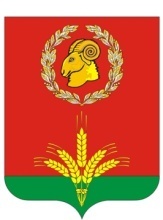 РОСТОВСКАЯ ОБЛАСТЬЗИМОВНИКОВСКИЙ РАЙОНАДМИНИСТРАЦИЯ ГАШУНСКОГО СЕЛЬСКОГО ПОСЕЛЕНИЯПОСТАНОВЛЕНИЕ 	20.01.2022 г.                                               №   6                                   п. Байков	 О внесении изменений  в постановление  № 51 от 19.12.2018 года «Об утверждении  Муниципальной программы Гашунского сельского
поселения «Развитие культуры»В соответствии с постановлением Администрации Гашунского сельского поселения от 27.04.2018г.  16 «Об утверждении Порядка разработки, реализации и оценки эффективности муниципальных программ Гашунского сельского поселения», распоряжением Администрации Гашунского сельского поселения от 30.10.2018 года № 30 «Об утверждении Перечня муниципальных программ Гашунского сельского поселения» п о с т а н о в л я ю:1. Внести изменения в муниципальную программу Гашунского сельского
поселения «Развитие культуры» согласно приложению № 1.2. Контроль за выполнением настоящего постановления оставляю за собой.Глава Администрации Гашунского сельского поселения                                        И.Н. ТерещенкоПриложение к постановлению Администрации Гашунского сельского поселения	от 20.01.2022г. № 6ПАСПОРТмуниципальной программы Гашунского сельского поселения"РАЗВИТИЕ КУЛЬТУРЫ»   2.Паспортподпрограммы «Развитие культуры» 3.Паспортподпрограммы «Обеспечение реализации муниципальной программы Гашунского сельского поселения «Развитие культуры»4. Приоритеты и цели муниципальной
политики Гашунского сельского поселения в сфере культуры Приоритетные направления развития сферы культуры определены Стратегией муниципальной культурной политики на период до 2030 года 
в Российской Федерации на период до 2020 года, Стратегией социально-экономического развития Ростовской области на период до 2030 года (далее – стратегические документы). Исходя из приоритетных направлений развития сферы культуры, определенных стратегическими документами, в рамках реализации муниципальной программы планируется выполнение мероприятий с учетом усиления эффективности охраны и сохранения объектов культурного наследия, культурно-досуговой деятельности и поддержки муниципальных учреждений культуры. Стратегические цели развития отрасли культуры Гашунского сельского поселения включают в себя:сохранение исторического и культурного наследия Гашунского сельского поселения;формирование единого культурного пространства, создание условий для доступа всех категорий населения к культурным ценностям и информационным ресурсам;создание условий для сохранения и развития культурного потенциала Гашунского сельского поселения;формирование учреждений культуры современных форматов. Для реализации указанных целей необходимо обеспечить:охрану и сохранение объектов культурного наследия Гашунского сельского поселения;развитие театрального, музыкального и хореографического искусства;развитие культурно-досуговой деятельности;улучшение материально-технической базы учреждений культуры;условия для эффективного развития в сфере культуры, выявления и поддержки талантливых детей и молодежи;повышение качества кадрового обеспечения в отрасли культуры.Сведения о показателях муниципальной программы, подпрограмм муниципальной программы и их значениях приведены в приложении № 1.Перечень подпрограмм, основных мероприятий, приоритетных основных мероприятий и мероприятий ведомственных целевых программ муниципальной программы приведен в приложении № 2. Перечень инвестиционных проектов (объектов капитального строительства, реконструкции и капитального ремонта, находящихся 
в муниципальной  собственности Гашунского сельского поселения Ростовской области) приведен в приложении № 3.Расходы местного бюджета  на реализацию муниципальной программы приведены в приложении № 4.Приложение № 1к муниципальной программе Гашунского сельского поселения«Развитие культуры»СВЕДЕНИЯо показателях муниципальной программы 
Гашунского сельского поселения «Развитие культуры», подпрограмм муниципальной программы и их значенияПриложение № 2к муниципальной программе Гашунского сельского поселения«Развитие культуры»ПЕРЕЧЕНЬподпрограмм, основных мероприятий, приоритетных основных мероприятий и мероприятий ведомственных целевых программ муниципальной программы Гашунского сельского поселения«Развитие культуры»Приложение № 4к муниципальной программе Гашунского сельского поселения «Развитие культуры и спорта»РАСХОДЫместного бюджета на реализацию муниципальной программы Гашунского сельского поселения «Развитие культуры»Наименование муниципальной программы Гашунского сельского поселения муниципальная программа Гашунского сельского поселения «Развитие культуры»   (далее - Программа)Ответственный исполнитель муниципальной программы Гашунского сельского поселенияМБУК  КДЦ «Гашунский»Соисполнители муниципальной программы Администрация Гашунского сельского поселенияУчастники муниципальной программы Администрация Гашунского сельского поселения,  МБУК  КДЦ «Гашунский»Подпрограммы муниципальной программы 1. «Развитие культуры»2. «Обеспечение реализации муниципальной программы Гашунского сельского поселения «Развитие культуры»Программно-целевые инструменты муниципальной программы
отсутствуютЦели муниципальной программы сохранение и развитие  культурного потенциала Гашунского сельского поселения;формирование культурного пространства, создание условий для выравнивания доступа населения к культурным ценностям, информационным  ресурсам и пользованию учреждениями культуры;создание условий для сохранения и развитиякультурного потенциала Гашунского сельского поселенияЗадачи муниципальной программы создание условий для увеличения количества посещений учреждений культуры и для сохранения и восстановления культурного наследия Гашунского сельского поселения;сохранение объектов культурного наследия;Целевые показатели муниципальной программы количество посещений учреждений культуры на 1000 человек населения; доля объектов культурного наследия собственности Гашунского сельского поселения, находящихся в удовлетворительном состоянии, в общем количестве объектов культурного наследия собственности Гашунского сельского поселения;прирост численности лиц, размещенных в коллективных средствах размещения (к предыдущему году);Этапы и сроки реализации муниципальной программы срок реализации программы 2019 – 2030 годы, этапы реализации программы не предусмотреныРесурсное обеспечение муниципальной программы финансирование программных мероприятий осуществляется за счет средств местного бюджета, а также областного бюджета и внебюджетных источников в объемах, предусмотренных муниципальной программой.Общий объем финансирования муниципальной программы составляет – 15 516,8 тыс. рублей, в том числе:в 2019 году – 2208,4 тыс. рублей;в 2020 году – 2036,9 тыс. рублей;в 2021 году – 1916,1 тыс. рублей;в 2022 году – 1916,4 тыс. рублей;в 2023 году – 1306,3 тыс. рублей;в 2024 году –   876,1 тыс. рублей;в 2025 году –   876,1 тыс. рублей;в 2026 году –   876,1 тыс. рублей;в 2027 году –   876,1 тыс. рублей;в 2028 году –   876,15 тыс. рублей;в 2029 году –   876,1 тыс. рублей;в 2030 году –   876,1 тыс. рублей.Объем средств местного бюджета составляет -15 516,8 тыс. рублей, в том числе:в 2019 году – 2208,4 тыс. рублей;в 2020 году – 2036,9 тыс. рублей;в 2021 году – 1916,1 тыс. рублей;в 2022 году – 1916,4 тыс. рублей;в 2023 году – 1306,3 тыс. рублей;в 2024 году –   876,1 тыс. рублей;в 2025 году –   876,1 тыс. рублей;в 2026 году –   876,1 тыс. рублей;в 2027 году –   876,1 тыс. рублей;в 2028 году –   876,15 тыс. рублей;в 2029 году –   876,1 тыс. рублей;в 2030 году –   876,1 тыс. рублей Объем средств за счет областного бюджета составляет – 0,0 тыс. рублей, из них:в 2019 году – 0,0 тыс. рублей;в 2020 году – 0,0 тыс. рублей;в 2021 году – 0,0 тыс. рублей;в 2022 году – 0,0 тыс. рублей;в 2023 году – 0,0 тыс. рублей;в 2024 году – 0,0 тыс. рублей;в 2025 году – 0,0 тыс. рублей;в 2026 году – 0,0 тыс. рублей;в 2027 году – 0,0 тыс. рублей;в 2028 году – 0,0 тыс. рублей;в 2029 году – 0,0 тыс. рублей;в 2030 году –  0,0 тыс. рублей.Ожидаемые результаты реализации муниципальной программы Гашунского сельского поселенияудовлетворительное состояние объектов культурного наследия Гашунского сельского поселения;повышение доступности культурных ценностей для населения Гашунского сельского поселения.Наименование подпрограммы –«Развитие культуры» (далее подпрограмма)Ответственный исполнительподпрограммы–МБУК  КДЦ «Гашунский»Участники подпрограммы–Администрация Гашунского сельского поселения, МБУК  КДЦ «Гашунский»Программно- целевые инструментыподпрограммы–отсутствуют Цель подпрограммы–увеличение количества посещений учреждений культуры,  сохранение и восстановление культурного и исторического наследия Гашунского сельского поселенияЗадачи подпрограммы–создание условий для сохранения культурно-исторического наследия Гашунского сельского поселения; повышение привлекательности учреждений культуры Гашунского сельского поселения для жителей и гостей поселения, а также повышение доступности и качества услуг учреждений культуры для населения независимо от уровня доходов, социального статуса и места проживания; повышение качества кадрового обеспечения в отрасли культуры Целевые показатели подпрограммы–доля объектов культурного наследия (памятников истории, архитектуры), на которые оформлены охранные обязательства в соответствии с приказом Министерства культуры Российской Федерации от 01.07.2015 № 1887 
«О реализации отдельных положений статьи 476 Федерального закона от 25 июня 2002 г. № 73-ФЗ «Об объектах культурного наследия (памятниках истории и культуры)», в общем количестве объектов культурного наследия (памятников истории, архитектуры);темп роста численности участников культурно-досуговых мероприятий;охват учащихся 1 – 9 классов общеобразовательных школ эстетическим образованием;соотношение средней заработной платы работников сферы культуры к средней заработной плате по Ростовской областиЭтапы и сроки реализации подпрограммы–срок реализации подпрограммы 2019 – 2030 годы, этапы реализации подпрограммы не предусмотреныРесурсное обеспечение подпрограммы–финансирование программных мероприятий осуществляется за счет средств областного бюджета, а также местных бюджетов и внебюджетных источников в объемах, предусмотренных муниципальной программойОбщий объем финансирования подпрограммы 1 составляет –15 516,8 тыс. рублей, в том числе:в 2019 году – 2208,4 тыс. рублей;в 2020 году – 2036,9 тыс. рублей;в 2021 году – 1916,1 тыс. рублей;в 2022 году – 1916,4 тыс. рублей;в 2023 году – 1306,3 тыс. рублей;в 2024 году –   876,1 тыс. рублей;в 2025 году –   876,1 тыс. рублей;в 2026 году –   876,1 тыс. рублей;в 2027 году –   876,1 тыс. рублей;в 2028 году –   876,15 тыс. рублей;в 2029 году –   876,1 тыс. рублей;в 2030 году –   876,1 тыс. рублей Средства областного бюджета составляют –0,0 тыс. рублей, в том числе:в 2019 году – 0,0 тыс. рублей;в 2020 году – 0,0 тыс. рублей;в 2021 году – 0,0 тыс. рублей;в 2022 году – 0,0 тыс. рублей;в 2023 году – 0,0 тыс. рублей;в 2024 году – 0,0 тыс. рублей;в 2025 году – 0,0 тыс. рублей;в 2026 году – 0,0 тыс. рублей;в 2027 году – 0,0 тыс. рублей;в 2028 году – 0,0 тыс. рублей;в 2029 году – 0,0 тыс. рублей;в 2030 году – 0,0 тыс. рублей.Ожидаемые результаты реализации подпрограммы–создание условий для доступности участия  населения в культурной жизни, а также вовлеченности детей, молодежи, лиц пожилого возраста и людей с ограниченными возможностями в активную социокультурную деятельность; улучшение материально-технического состояния зданий учреждений культуры;создание условий для удовлетворения потребностей населения в культурно-досуговой деятельности;повышение творческого потенциала самодеятельных коллективов народного творчестваНаименованиеподпрограммы–«Обеспечение реализации муниципальной программы Гашунского сельского поселения «Развитие культуры»Ответственныйисполнительпрограммы–МБУК  КДЦ «Гашунский»Соисполнителиподпрограммы–Администрация Гашунского сельского поселенияУчастникиподпрограммы–Администрация Гашунского сельского поселения, МБУК  КДЦ «Гашунский»Программно-целевыеинструментыподпрограммы–отсутствуютЦель подпрограммы–создание условий для реализации муниципальной программы Гашунского сельского поселения «Развитие культуры»Задачи подпрограммы–достижение запланированных результатов, целевого и эффективного расходования финансовых ресурсов, выделяемых на реализацию муниципальной программы Гашунского сельского поселения «Развитие культуры»Целевые показатели подпрограммы–уровень освоения бюджетных средств, выделенных на реализацию муниципальной программыЭтапы и срокиреализации подпрограммы–срок реализации программы: 2019 – 2030 годы,этапы реализации программы не предусмотреныРесурсноеобеспечение подпрограммы–финансирование программных мероприятий не предусмотреноОжидаемые результаты реализации подпрограммы–обеспечение достижения целей, решение задач и выполнение показателей муниципальной программы Гашунского сельского поселения«Развитие культуры»№
п/пНомер и наименование показателя (индикатора)Вид
показателяЕдиница измеренияЗначения показателейЗначения показателейЗначения показателейЗначения показателейЗначения показателейЗначения показателейЗначения показателейЗначения показателейЗначения показателейЗначения показателейЗначения показателейЗначения показателейЗначения показателейЗначения показателей№
п/пНомер и наименование показателя (индикатора)Вид
показателяЕдиница измерения2017год2018год2019год2020год2021год2022год2023год2024год2025год2026год2027 год2028 год2029 год2030год123456789101112131415161718Муниципальная программа Гашунского сельского поселения«Развитие культуры»Муниципальная программа Гашунского сельского поселения«Развитие культуры»Муниципальная программа Гашунского сельского поселения«Развитие культуры»Муниципальная программа Гашунского сельского поселения«Развитие культуры»Муниципальная программа Гашунского сельского поселения«Развитие культуры»Муниципальная программа Гашунского сельского поселения«Развитие культуры»Муниципальная программа Гашунского сельского поселения«Развитие культуры»Муниципальная программа Гашунского сельского поселения«Развитие культуры»Муниципальная программа Гашунского сельского поселения«Развитие культуры»Муниципальная программа Гашунского сельского поселения«Развитие культуры»Муниципальная программа Гашунского сельского поселения«Развитие культуры»Муниципальная программа Гашунского сельского поселения«Развитие культуры»Муниципальная программа Гашунского сельского поселения«Развитие культуры»Муниципальная программа Гашунского сельского поселения«Развитие культуры»Муниципальная программа Гашунского сельского поселения«Развитие культуры»Муниципальная программа Гашунского сельского поселения«Развитие культуры»Муниципальная программа Гашунского сельского поселения«Развитие культуры»Муниципальная программа Гашунского сельского поселения«Развитие культуры»1.Показатель 1.Общее количество посещений, культурно-досуговых учреждений на1 000 человек населенияведомственныйчеловек2.Показатель 2.Доля объектов культурного наследия собственности Гашунского сельского поселения, находящихся в удовлетворительном состоянии, в общем количестве объектов культурного наследия Зимовниковского районаведомственныйпроцентов100100100100100100100100100100100100100100Подпрограмма 1 «Развитие культуры»Подпрограмма 1 «Развитие культуры»Подпрограмма 1 «Развитие культуры»Подпрограмма 1 «Развитие культуры»Подпрограмма 1 «Развитие культуры»Подпрограмма 1 «Развитие культуры»Подпрограмма 1 «Развитие культуры»Подпрограмма 1 «Развитие культуры»Подпрограмма 1 «Развитие культуры»Подпрограмма 1 «Развитие культуры»Подпрограмма 1 «Развитие культуры»Подпрограмма 1 «Развитие культуры»Подпрограмма 1 «Развитие культуры»Подпрограмма 1 «Развитие культуры»Подпрограмма 1 «Развитие культуры»Подпрограмма 1 «Развитие культуры»Подпрограмма 1 «Развитие культуры»Подпрограмма 1 «Развитие культуры»3.Показатель 1.10.Темп роста численности участников культурно-досуговых мероприятийведомственныйпроцентов4.Показатель 1.12.Процент охвата учащихся1 – 9 классов общеобразовательных школ эстетическим образованиемведомственныйпроцентов10.Показатель 1.13.Соотношение средней заработной платы работников  сферы культуры к средней заработной плате по Ростовской областистатистическийпроцентовПодпрограмма 2 «Обеспечение реализации муниципальной программы Гашунского сельского поселения «Развитие культуры»Подпрограмма 2 «Обеспечение реализации муниципальной программы Гашунского сельского поселения «Развитие культуры»Подпрограмма 2 «Обеспечение реализации муниципальной программы Гашунского сельского поселения «Развитие культуры»Подпрограмма 2 «Обеспечение реализации муниципальной программы Гашунского сельского поселения «Развитие культуры»Подпрограмма 2 «Обеспечение реализации муниципальной программы Гашунского сельского поселения «Развитие культуры»Подпрограмма 2 «Обеспечение реализации муниципальной программы Гашунского сельского поселения «Развитие культуры»Подпрограмма 2 «Обеспечение реализации муниципальной программы Гашунского сельского поселения «Развитие культуры»Подпрограмма 2 «Обеспечение реализации муниципальной программы Гашунского сельского поселения «Развитие культуры»Подпрограмма 2 «Обеспечение реализации муниципальной программы Гашунского сельского поселения «Развитие культуры»Подпрограмма 2 «Обеспечение реализации муниципальной программы Гашунского сельского поселения «Развитие культуры»Подпрограмма 2 «Обеспечение реализации муниципальной программы Гашунского сельского поселения «Развитие культуры»Подпрограмма 2 «Обеспечение реализации муниципальной программы Гашунского сельского поселения «Развитие культуры»Подпрограмма 2 «Обеспечение реализации муниципальной программы Гашунского сельского поселения «Развитие культуры»Подпрограмма 2 «Обеспечение реализации муниципальной программы Гашунского сельского поселения «Развитие культуры»Подпрограмма 2 «Обеспечение реализации муниципальной программы Гашунского сельского поселения «Развитие культуры»Подпрограмма 2 «Обеспечение реализации муниципальной программы Гашунского сельского поселения «Развитие культуры»Подпрограмма 2 «Обеспечение реализации муниципальной программы Гашунского сельского поселения «Развитие культуры»21.Показатель 3.1.Уровень освоения бюджетных средств, выделенных на реализацию муниципальной программы ведомственныйпроцентов№ п/пНомер и наименование 
основного мероприятия, приоритетного основного мероприятия,мероприятия ведомственной целевой программы <1>Соисполнитель, участник, ответственный за исполнение основного мероприятия приоритетного основного мероприятия, мероприятия ВЦПСрок Срок Ожидаемый 
результат 
(краткое описание)Последствия 
нереализации основного 
мероприятия, приоритетного основного мероприятия,  мероприятия ведомственной 
целевой
программыСвязь с 
показателями муниципальной
программы 
(подпрограммы)№ п/пНомер и наименование 
основного мероприятия, приоритетного основного мероприятия,мероприятия ведомственной целевой программы <1>Соисполнитель, участник, ответственный за исполнение основного мероприятия приоритетного основного мероприятия, мероприятия ВЦПначала реализацииокончания реализацииОжидаемый 
результат 
(краткое описание)Последствия 
нереализации основного 
мероприятия, приоритетного основного мероприятия,  мероприятия ведомственной 
целевой
программыСвязь с 
показателями муниципальной
программы 
(подпрограммы)12345678Подпрограмма 1 «Развитие культуры»Подпрограмма 1 «Развитие культуры»Подпрограмма 1 «Развитие культуры»Подпрограмма 1 «Развитие культуры»Подпрограмма 1 «Развитие культуры»Подпрограмма 1 «Развитие культуры»Подпрограмма 1 «Развитие культуры»Подпрограмма 1 «Развитие культуры»Цель подпрограммы 1 «Увеличение количества посещений учреждений культуры, сохранение  и восстановление культурно-исторического наследия Гашунского сельского поселенияЦель подпрограммы 1 «Увеличение количества посещений учреждений культуры, сохранение  и восстановление культурно-исторического наследия Гашунского сельского поселенияЦель подпрограммы 1 «Увеличение количества посещений учреждений культуры, сохранение  и восстановление культурно-исторического наследия Гашунского сельского поселенияЦель подпрограммы 1 «Увеличение количества посещений учреждений культуры, сохранение  и восстановление культурно-исторического наследия Гашунского сельского поселенияЦель подпрограммы 1 «Увеличение количества посещений учреждений культуры, сохранение  и восстановление культурно-исторического наследия Гашунского сельского поселенияЦель подпрограммы 1 «Увеличение количества посещений учреждений культуры, сохранение  и восстановление культурно-исторического наследия Гашунского сельского поселенияЦель подпрограммы 1 «Увеличение количества посещений учреждений культуры, сохранение  и восстановление культурно-исторического наследия Гашунского сельского поселенияЦель подпрограммы 1 «Увеличение количества посещений учреждений культуры, сохранение  и восстановление культурно-исторического наследия Гашунского сельского поселенияЗадача 1 подпрограммы 1 «Создание условий для сохранения культурно-исторического наследия, а также исторической среды  населенных пунктов Гашунского сельского поселения»Задача 1 подпрограммы 1 «Создание условий для сохранения культурно-исторического наследия, а также исторической среды  населенных пунктов Гашунского сельского поселения»Задача 1 подпрограммы 1 «Создание условий для сохранения культурно-исторического наследия, а также исторической среды  населенных пунктов Гашунского сельского поселения»Задача 1 подпрограммы 1 «Создание условий для сохранения культурно-исторического наследия, а также исторической среды  населенных пунктов Гашунского сельского поселения»Задача 1 подпрограммы 1 «Создание условий для сохранения культурно-исторического наследия, а также исторической среды  населенных пунктов Гашунского сельского поселения»Задача 1 подпрограммы 1 «Создание условий для сохранения культурно-исторического наследия, а также исторической среды  населенных пунктов Гашунского сельского поселения»Задача 1 подпрограммы 1 «Создание условий для сохранения культурно-исторического наследия, а также исторической среды  населенных пунктов Гашунского сельского поселения»Задача 1 подпрограммы 1 «Создание условий для сохранения культурно-исторического наследия, а также исторической среды  населенных пунктов Гашунского сельского поселения»1.1.1. Развитие материально-технической базы сферы культурыГашунскоее сельское поселение, МБУК КДЦ «Гашунский»20192030обеспечение сохранности зданий учреждений культуры;создание безопасных и благоприятных условий нахождения граждан в учреждениях культуры;улучшение технического состояния зданий учреждений культуры;обеспечение пожарной безопасности зданий учреждений культуры снижение доступа различных групп населения к учреждениям культуры и искусства, культурным ценностямЗадача 2 подпрограммы 1 «Повышение привлекательности учреждений культуры Гашунского сельского поселениядля жителей и гостей поселения, а также повышение доступности и качества услуг учреждений культуры  для населения независимо от уровня доходов, социального статуса и места проживания»Задача 2 подпрограммы 1 «Повышение привлекательности учреждений культуры Гашунского сельского поселениядля жителей и гостей поселения, а также повышение доступности и качества услуг учреждений культуры  для населения независимо от уровня доходов, социального статуса и места проживания»Задача 2 подпрограммы 1 «Повышение привлекательности учреждений культуры Гашунского сельского поселениядля жителей и гостей поселения, а также повышение доступности и качества услуг учреждений культуры  для населения независимо от уровня доходов, социального статуса и места проживания»Задача 2 подпрограммы 1 «Повышение привлекательности учреждений культуры Гашунского сельского поселениядля жителей и гостей поселения, а также повышение доступности и качества услуг учреждений культуры  для населения независимо от уровня доходов, социального статуса и места проживания»Задача 2 подпрограммы 1 «Повышение привлекательности учреждений культуры Гашунского сельского поселениядля жителей и гостей поселения, а также повышение доступности и качества услуг учреждений культуры  для населения независимо от уровня доходов, социального статуса и места проживания»Задача 2 подпрограммы 1 «Повышение привлекательности учреждений культуры Гашунского сельского поселениядля жителей и гостей поселения, а также повышение доступности и качества услуг учреждений культуры  для населения независимо от уровня доходов, социального статуса и места проживания»Задача 2 подпрограммы 1 «Повышение привлекательности учреждений культуры Гашунского сельского поселениядля жителей и гостей поселения, а также повышение доступности и качества услуг учреждений культуры  для населения независимо от уровня доходов, социального статуса и места проживания»Задача 2 подпрограммы 1 «Повышение привлекательности учреждений культуры Гашунского сельского поселениядля жителей и гостей поселения, а также повышение доступности и качества услуг учреждений культуры  для населения независимо от уровня доходов, социального статуса и места проживания»2.1.2. Развитие культурно-досуговой деятельности Гашунскоее сельское поселение, МБУК КДЦ «Гашунский»20192030создание условий для удовлетворения потребностей населения в культурно-досуговой деятельности, расширение возможностей для духовного развития;повышение творческого потенциала самодеятельных коллективов народного творчестваограничение доступа населения к возможностям принимать участие в культурно-досуговой деятельности, сохранять самобытную народную культуру, развивать свои творческие способностиПодпрограмма 2  «Обеспечение	реализации	Муниципальной программы Гашунского сельского поселения «Развитие культуры»Подпрограмма 2  «Обеспечение	реализации	Муниципальной программы Гашунского сельского поселения «Развитие культуры»Подпрограмма 2  «Обеспечение	реализации	Муниципальной программы Гашунского сельского поселения «Развитие культуры»Подпрограмма 2  «Обеспечение	реализации	Муниципальной программы Гашунского сельского поселения «Развитие культуры»Подпрограмма 2  «Обеспечение	реализации	Муниципальной программы Гашунского сельского поселения «Развитие культуры»Подпрограмма 2  «Обеспечение	реализации	Муниципальной программы Гашунского сельского поселения «Развитие культуры»Подпрограмма 2  «Обеспечение	реализации	Муниципальной программы Гашунского сельского поселения «Развитие культуры»Подпрограмма 2  «Обеспечение	реализации	Муниципальной программы Гашунского сельского поселения «Развитие культуры»Цель подпрограммы 2 «Создание условий для реализации Муниципальной программы Гашунского сельского поселения «Развитие культуры»Цель подпрограммы 2 «Создание условий для реализации Муниципальной программы Гашунского сельского поселения «Развитие культуры»Цель подпрограммы 2 «Создание условий для реализации Муниципальной программы Гашунского сельского поселения «Развитие культуры»Цель подпрограммы 2 «Создание условий для реализации Муниципальной программы Гашунского сельского поселения «Развитие культуры»Цель подпрограммы 2 «Создание условий для реализации Муниципальной программы Гашунского сельского поселения «Развитие культуры»Цель подпрограммы 2 «Создание условий для реализации Муниципальной программы Гашунского сельского поселения «Развитие культуры»Цель подпрограммы 2 «Создание условий для реализации Муниципальной программы Гашунского сельского поселения «Развитие культуры»Цель подпрограммы 2 «Создание условий для реализации Муниципальной программы Гашунского сельского поселения «Развитие культуры»Задача 1 подпрограммы 2 «Достижение запланированных результатов, целевого и эффективного расходования финансовых ресурсов, выделяемых на реализацию Муниципальной программы Гашунского сельского поселения «Развитие культуры»Задача 1 подпрограммы 2 «Достижение запланированных результатов, целевого и эффективного расходования финансовых ресурсов, выделяемых на реализацию Муниципальной программы Гашунского сельского поселения «Развитие культуры»Задача 1 подпрограммы 2 «Достижение запланированных результатов, целевого и эффективного расходования финансовых ресурсов, выделяемых на реализацию Муниципальной программы Гашунского сельского поселения «Развитие культуры»Задача 1 подпрограммы 2 «Достижение запланированных результатов, целевого и эффективного расходования финансовых ресурсов, выделяемых на реализацию Муниципальной программы Гашунского сельского поселения «Развитие культуры»Задача 1 подпрограммы 2 «Достижение запланированных результатов, целевого и эффективного расходования финансовых ресурсов, выделяемых на реализацию Муниципальной программы Гашунского сельского поселения «Развитие культуры»Задача 1 подпрограммы 2 «Достижение запланированных результатов, целевого и эффективного расходования финансовых ресурсов, выделяемых на реализацию Муниципальной программы Гашунского сельского поселения «Развитие культуры»Задача 1 подпрограммы 2 «Достижение запланированных результатов, целевого и эффективного расходования финансовых ресурсов, выделяемых на реализацию Муниципальной программы Гашунского сельского поселения «Развитие культуры»Задача 1 подпрограммы 2 «Достижение запланированных результатов, целевого и эффективного расходования финансовых ресурсов, выделяемых на реализацию Муниципальной программы Гашунского сельского поселения «Развитие культуры»3.2.1.Расходы на содержание аппарата МБУК КДЦ Гашунского сельского поселенияГашунскоее сельское поселение, МБУК КДЦ «Гашунский»20192030создание эффективной системы управления реализацией муниципальной программы, реализация в полной мере мероприятий муниципальной программы, достижение её Создание эффективной системы управления реализацией муниципальной программы, реализация в полной мере мероприятий муниципальной программы, достижение её целей и задачОтсутствие эффективной системы управления реализацией муниципальной программы, реализация не в полном объеме мероприятий муниципальной программы, на достижение ее целей и задачНомер и наименование подпрограммы, основного мероприятияподпрограммыОтветственный исполнитель, соисполнители, участникиКод бюджетной классификации расходов Код бюджетной классификации расходов Код бюджетной классификации расходов Код бюджетной классификации расходов Объем расходов, всего (тыс. рублей)В том числе по годам реализации муниципальной программыВ том числе по годам реализации муниципальной программыВ том числе по годам реализации муниципальной программыВ том числе по годам реализации муниципальной программыВ том числе по годам реализации муниципальной программыВ том числе по годам реализации муниципальной программыВ том числе по годам реализации муниципальной программыВ том числе по годам реализации муниципальной программыВ том числе по годам реализации муниципальной программыВ том числе по годам реализации муниципальной программыВ том числе по годам реализации муниципальной программыВ том числе по годам реализации муниципальной программыНомер и наименование подпрограммы, основного мероприятияподпрограммыОтветственный исполнитель, соисполнители, участникиГРБСРзПрЦСРВРОбъем расходов, всего (тыс. рублей)20192020 2021 2022 20232024 20252026202720282029203012345678910111213141516171819Муниципальная программа «Развитие культуры и спорта»всегов том числе: ––––15516,82208,42036,91916,11916,41306,3876,1876,1876,1876,1	876,1876,1876,1Муниципальная программа «Развитие культуры и спорта»Администрация Гашунского сельского поселения951–––15516,82208,42036,91916,11916,41306,3876,1876,1876,1876,1	876,1876,1876,1Муниципальная программа «Развитие культуры и спорта»МБУК КДЦ 951---15516,82208,42036,91916,11916,41306,3876,1876,1876,1876,1	876,1876,1876,1Подпрограмма 1 «Развитие культуры»всегов том числе: 15516,82208,42036,91916,11916,41306,3876,1876,1876,1876,1	876,1876,1876,1Подпрограмма 1 «Развитие культуры»Администрация сельского поселения951–––15516,82208,42036,91916,11916,41306,3876,1876,1876,1876,1	876,1876,1876,1Подпрограмма 1 «Развитие культуры»МБУК КДЦ 95115516,82208,42036,91916,11916,41306,3876,1876,1876,1876,1	876,1876,1876,1Основное мероприятие 1.1.Охрана и сохранение объектов культурного наследия  сельского поселениявсегов том числе: –––––––––––Основное мероприятие 1.1.Охрана и сохранение объектов культурного наследия  сельского поселенияАдминистрация  сельского поселения9510801240–––––––––––Основное мероприятие 1.1.Охрана и сохранение объектов культурного наследия  сельского поселенияМБУК КДЦ 951––––––––––––––––Основное мероприятие 1.2.Развитие культурно-досуговой деятельностивсегов том числе: 15516,82208,42036,91916,11916,41306,3876,1876,1876,1876,1	876,1876,1876,1Основное мероприятие 1.2.Развитие культурно-досуговой деятельностиАдминистрация  сельского поселения951––––––––––––––––Основное мероприятие 1.2.Развитие культурно-досуговой деятельностиМБУК КДЦ 9510801031000059061015516,82208,42036,91916,11916,41306,3876,1876,1876,1876,1	876,1876,1876,1Основное мероприятие 1.2.Развитие культурно-досуговой деятельностиАдминистрация сельского поселения951––––––––––––––––